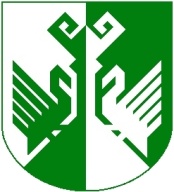 от 11 июля 2018 года № 226Об утверждении административного регламентапо предоставлению муниципальной услуги« Выдача разрешения на ввод объекта в эксплуатацию»В целях регулирования оказания муниципальной услуги администрации муниципального образования, в соответствии с Федеральными  законами от 27 июля 2010 года № 210-ФЗ «Об организации предоставления государственных и муниципальных услуг»,  от 29 декабря 2017 года № 479-ФЗ «О внесении изменений в Федеральный закон «Об организации предоставления государственных и муниципальных услуг» в части закрепления возможности предоставления в многофункциональных центрах предоставления государственных и муниципальных услуг нескольких государственных (муниципальных) услуг посредством подачи заявителем единого заявления»,  администрация муниципального образования «Сернурский муниципальный район»  постановляет:1. Утвердить прилагаемый Административный регламент по предоставлению муниципальной услуги «Выдача разрешения на ввод объекта в эксплуатацию».2. Признать утратившим силу постановление администрации муниципального образования «Сернурский муниципальный район»  от 04 апреля 2017 г. № 99 «Об утверждении Административного регламента предоставления муниципальной услуги «Выдача разрешения на ввод объекта в эксплуатацию» (с дополнениями и изменениями);3. Разместить настоящее постановление на официальном сайте муниципального образования «Сернурский муниципальный район» в информационно-телекоммуникационной сети «Интернет», на информационном стенде администрации муниципального образования «Сернурский муниципальный район».4.  Контроль за исполнением настоящего постановления возложить на первого заместителя главы администрации муниципального образования «Сернурский муниципальный район» Кугергина А.В.5. Настоящее постановление вступает в силу после его официального опубликования (обнародования).И.о. главы администрации      Сернурского муниципального района                                        А. КугергинКалинин С.И.(83633) 9-89-72СОГЛАСОВАНОШЕРНУРМУНИЦИПАЛЬНЫЙ  РАЙОНЫНАДМИНИСТРАЦИЙЖЕАДМИНИСТРАЦИЯ СЕРНУРСКОГО МУНИЦИПАЛЬНОГО РАЙОНАПУНЧАЛПОСТАНОВЛЕНИЕ